                                                              SpikvävLeta rätt på en fin träbit med platt baksida som går att hänga på väggen. Kanske hittar du den vid stranden, alldeles nött efter att den nötts av vågor och sand. Eller så tar du en gren på marken och ber någon vuxen att klyva den i två halvor.Björken med sin vita bark med svarta fläckar ger en fin bakgrund.Titta noga vad som passar att vara upp eller ner på träbiten.	Du behöver1 träbitMattvarp 1 meter, oblekt eller färgad. (Skickas med från skolan)10 små spikar. (Ta några spikar som du hittar hemma)Du ska spika fast spikarna i två rader. Börja med mittenpunkten. Spika inte ända i utan låt dem sticka ut lite.Knyt fast mattvarpen med dubbel knut längst upp.Spänn tråden mellan spikarna som på bilden.Knyt fast på sista spiken och klipp av tråden.Ändarna som sticker ut kan du gömma bakom väven sen.Ta med din vävram till skolan.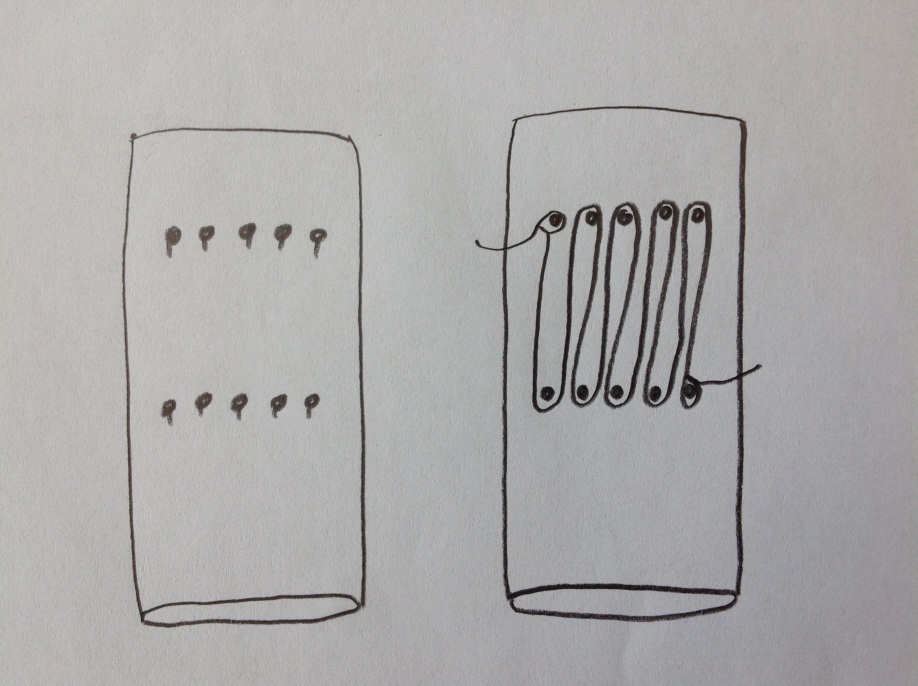 